NCTE HIGH SCHOOL TEACHER OF EXCELLENCE AWARDNOMINATION FORMName of Nominee: _______________________________________________________Address: _______________________________________________________________City/State/Zip: _________________________________________________________Phone: (H) ___________________________ (O) ______________________________Email: _________________________________________________________________Nominee’s School Name & Address: ____________________________________________________________________________________________________________________________________________________________________________________Principal’s Name: ________________________________________________________School Phone: __________________________ Fax: ____________________________**************************************************************************************************Affiliate Name: __________________________________________________________Affiliate Contact Person: __________________________________________________Address of Contact Person: _______________________________________________City/State/Zip: _________________________________________________________Phone: (H) __________________________ (O)_______________________________Email: _________________________________________________________________**************************************************************************************************How was this nominee selected?___ Board Nomination	___ Nominations and selections from general membership___ Previous winner of affiliate teaching award	___ Other, describe ____________________________________________________**************************************************************************************************Submit this completed Nomination Form along with nominee supporting data to secondary@ncte.org  or by postal mail to NCTE High School Teachers of Excellence Award, 1111 W. Kenyon Road, Urbana, IL 61801-1096NOMINATIONS MUST BE RECEIVED BY MAY 1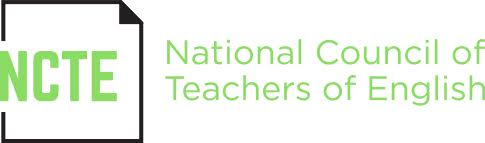 www.ncte.org/second/awards/hste